О противопаводковых мероприятиях в 2020 годуВ целях предупреждения чрезвычайных ситуаций, обусловленных весенним паводком в 2020 году, в соответствии с Федеральными законами от 21.12.1994 № 68-ФЗ «О защите населения и территорий от чрезвычайных ситуаций природного и техногенного характера», от 06.10.2003 № 131-ФЗ «Об общих принципах организации местного самоуправления в Российской Федерации», руководствуясь Уставом  МО Николаевский сельсоветУтвердить План проведения противопаводковых мероприятий на территории  Николаевского сельсовета в 2020 году согласно приложению № 1 к настоящему постановлению.  Образовать комиссию по пропуску весеннего паводка 2020 года и утвердить в составе согласно приложению № 2 к настоящему постановлению3. Рекомендовать руководителям организаций независимо от организационно-правовых форм:3.1. Организовать выполнение мероприятий согласно Плану проведения противопаводковых мероприятий на территории МО Николаевский сельсовет в 2020 году.  3.2. Организовать проведение наблюдений за развитием ледовой обстановки, возможными местами образования заторов льда, повышением уровней воды на водных объектах и состоянием гидротехнических сооружений в период прохождения весеннего паводка. 3.3. Обеспечить соблюдение режима осуществления хозяйственной и иной деятельности в период прохождения весеннего паводка.     4. Постановление вступает в силу после его обнародования и подлежит размещению на официальном сайте муниципального образования Николаевский сельсовет в сети «Интернет». 5. Контроль за исполнением настоящего постановления оставляю за собойГлава Николаевского сельсовета                                        А.С. Ишкуватова                                              Разослано: членам комиссии, прокурору, СПК «Рассвет», медицинским учреждениям, участковому уполномоченному.Приложение к постановлению администрации от 04.03.2020 г № 21-пПлан проведения противопаводковых мероприятий на территории  Николаевского сельсовета в 2020 годуС О С Т А В комиссии по пропуску весеннего паводка 2020 года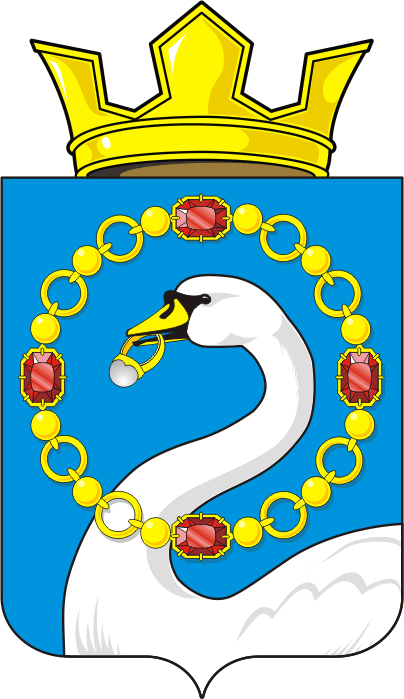 АДМИНИСТРАЦИЯмуниципального образованияНиколаевский сельсоветСаракташского районаОренбургской областиПОСТАНОВЛЕНИЕАДМИНИСТРАЦИЯмуниципального образованияНиколаевский сельсоветСаракташского районаОренбургской областиПОСТАНОВЛЕНИЕАДМИНИСТРАЦИЯмуниципального образованияНиколаевский сельсоветСаракташского районаОренбургской областиПОСТАНОВЛЕНИЕот 04.03.2020 г№ 21-пс. Николаевкас. Николаевкас. Николаевкап/пНаименование мероприятийСрок исполненияОтветственные1.Координацию работ по проведению и ликвидации последствий в период половодья и паводка возложить на комиссию  по пропуску весеннего паводка 2020 годаПостоянно на время проведения и ликвидации последствий половодья и паводкаПредседатель комиссии, глава администрации Николаевского сельсовета Ишкуватова А.С.2.Провести собрание граждан с.Кабанкино и с. Биктимирово с повесткой дня: «О мероприятиях по безаварийному проведению половодья и паводка 2020 года».8-9 апреля 2020 годаГлава администрации, председатели ТОС3.На основании имеющихся прогнозов выявить зоны возможного подтопления (затопления) и повышения уровня паводковых вод с целью своевременного осуществления работ по защите села и хозяйственных объектов.Постоянно на время половодья, паводка.Глава администрации, старосты сел, члены противопаводковой комиссии4.В целях предотвращения подтопления (затопления) с. Кабанкино и с. Биктимирово обследовать действующие защитные сооружения, принять меры по укреплению оградительных дамб, дренажных сооруженийдо 01.04.2020 годаПротивопаводковая комиссия, старосты сел.5.Организовать создание аварийного запаса, продуктов, воды, материалов на случай возникновения подтопления (затопления).до 01.04. 2020 года(ЧП по согласованию), Глава администрации6.Организовать во время паводка круглосуточное дежурство в селах, подвергающихся опасности подтопления (затопления).Постоянно на время подтопления (затопления).глава администрации, старосты сел, члены комиссии7.Организовать подворный обход домов и территорий, расположенных в зоне возможного подтопления (затопления), уточнить количество проживающих граждан (в т. ч. больных инвалидов, престарелых и детей), подлежащих эвакуации на случай возникновения ЧС.до 25.03.2020годаЧлены ТОС, депутаты сельсовета (по согласованию), медработник8.Уделить особое внимание обеспечению безопасности и информации населения о мероприятиях, проводимых органами местного самоуправления по защите территории и населения от воздействия половодья, подготовке населения к возможной эвакуации, организации медицинской помощи, доведения до сведения населения маршрутов и мест эвакуации, порядка действия по сигналам оповещения, а в случае внезапного подъема воды порядка и места эвакуации больных людей и малолетних детей, доведения до населения примерного перечня документов, имущества, медикаментов, теплых вещей, продуктов, которые необходимо иметь при себе на случай эвакуации.Во время весеннего половодья, паводка.Противопаводковая комиссия, члены ТОС, депутаты сельсовета (по согласованию)9.Организовать распространение среди населения, организаций и предприятий сельсовета листовок по действиям в условиях подтопления (затопления), а также размещение информации в местах массового нахождения граждан ( школа, ДК. библиотека, ФАПы, магазины и др.) о действиях населения в чрезвычайных ситуациях.до 25.03.2020 года.Противопаводковая комиссия, члены ТОС, депутаты сельсовета (по согласованию)     Приложениек постановлению администрации сельсоветаот 04.03.2020 г.   № 21-пИшкуватова Аурика Салаватовна-председатель комиссии – глава администрацииСагитов       Равиль Асгатович    заместитель председателя комиссии – председатель СПК «Рассвет» (по согласованию)Салихова Винера Фаритовна-секретарь комиссии – фельдшер с. Биктимирово, с. КабанкиноЧлены комиссии:МатвеевВасилий Михайлович-Главный инженер СПК «Рассвет»Абдулгазизов Рустам Сайфуллович-участковый уполномоченный Межмуниципального отдела МВД РФ «Саракташский»  ( по согласованию)Едыханов Рауф Ринатович-Староста с.КабанкиноИдиятуллин Шавкат Мидхатович-староста села Биктимирово 